VAISTAI - NE  SALDAINIAIAr jūsų vaikai galėtų atskirti vaistus nuo saldainių? Mokslininkai pastebi, kad vis daugiau mirtinai pavojingų produktų atrodo skaniai, lyg jie būtų sukurti valgymui, todėl prabrėžia, kad labai svarbu nuo mažens mokyti vaikus, kaip atskirti valgomus produktus nuo nevalgomų.Dažniausiai tėvų daroma klaida gydant vaikus – sakymas, kad vaistai bus tokie pat skanūs kaip saldainiai. Kitas riziką keliantis įprotis – laikyti vaistus visiems lengvai prieinamoje vietoje. Nepakanka vaikui pasakyti, jog vaistai yra „suaugusiųjų reikalas”, nes tai skatina vaikus tik dar labiau domėtis, kuo viena ar kita tabletė yra ypatinga, koks jos skonis. Reikia tinkamai vaikams paaiškinti, kodėl vaistai turi būti saugomi taip griežtai ir kad tabletės – ne ,,saldainiai“. Ikimokyklinio amžiaus vaikai, radę kokį nors daiktą, jį būtinai apžiūri, apuosto ir paragauja. Didelė dalis vaistų yra saldūs, gražūs, tad mažiesiems  dažniausiai norisi įsidėti juos į burną. Taip maži vaikai lengvai apsinuodija ne vietoje paliktais vaistais.Vaistų laikymas namuose – labai opi problema. Dažnuose namuose vaistinėlė neturi net pastovios vietos, vaistai sumetami kur papuola ir į ką papuola. Maži vaikai yra landūs, jiems viskas įdomu ir nauja. Labai svarbu, kad namų vaistinėlė ar buitinė chemija būtų padėta saugioje vietoje, kad vaikas jų nepasiektų. 
Kaip apsaugoti vaikus nuo pagundų paragauti tabletę:§ Laikykite vaistus ir visą pavojingą buitinę chemiją vaikams nepasiekiamoje vietoje. Neslėpkite kenksmingų produktų vaikų akivaizdoje jiems nepasiekiamose vietose, kad nesukeltumėte jų smalsumo. Geriausia, jei visi pavojingi vaistai ir įvairi buitinė chemija būtų talpose su specialiais kamšteliais, kad vaikai jų nesugebėtų atsukti.§ Nemeskite pavojingų vaistų ir kitų įvairių buitinių cheminių produktų į šiukšlių kibirą, nes vaikams jis lengvai prieinamas.§ Pavojingas valymo priemones naudokite vaikui miegant.§ Neišleiskite vaikų iš akių, kai namuose yra svečių. Dažnai vaikai įsisuka į svečių rankines, kuriose gali būti pavojingų vaistų.§ Išmokykite vaikus, kad į burną galima dėti tik tuos daiktus, kuriuos jie jau pažįsta ir yra valgę.§ Nelaikykite namuose nuodingų augalų.§ Nevartokite alkoholio vaikų akivaizdoje, nes likę vieni gali jį ragauti ir apsinuodyti.§ Kuo rečiau prie vaikų vartokite vaistus, kad vaikams neatrodytų, jog vaistų vartojimas yra įprastas, kasdieninis reiškinys.               APSINUODIJIMŲ  PREVENCIJOS BIURAS 	APSINUODIJAI?  SKAMBINK 	              (8-5) 236 2052                                          8-687 53378                               WWW.APSINUODIJAU.LT
                              Parengta  https://www.delfi.lt/sveikata/sveikatos-naujienos                                Parengė VSP specialistė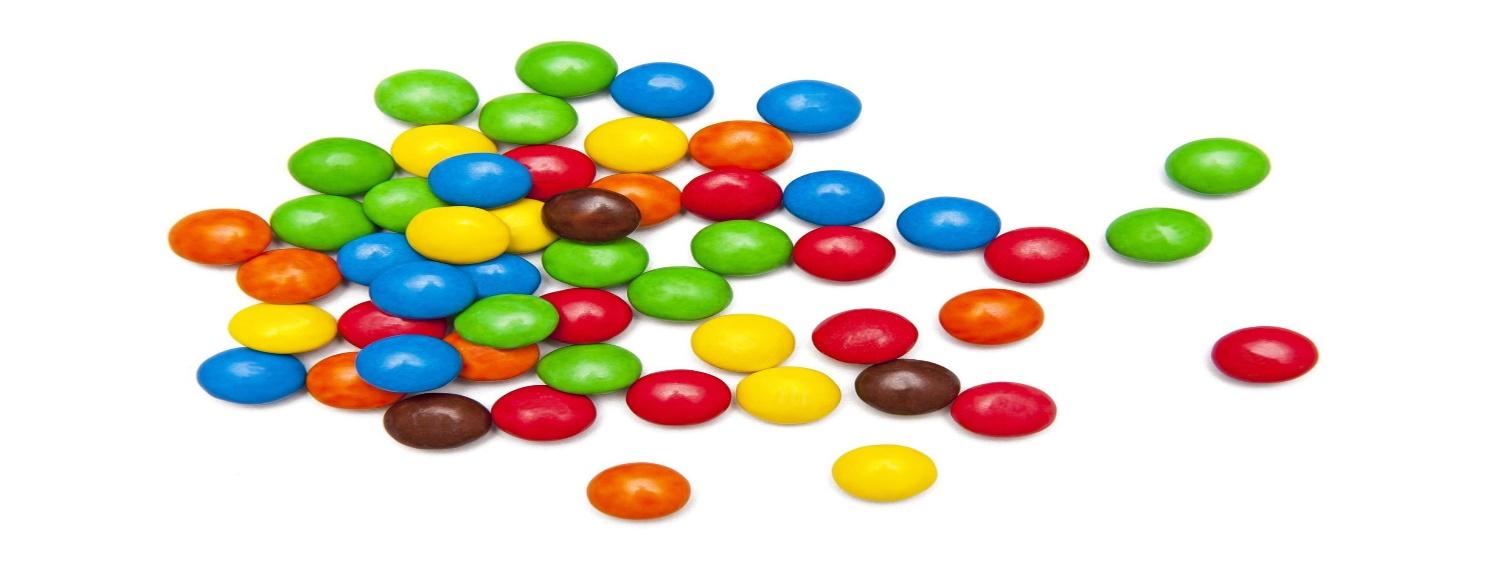 